Rrr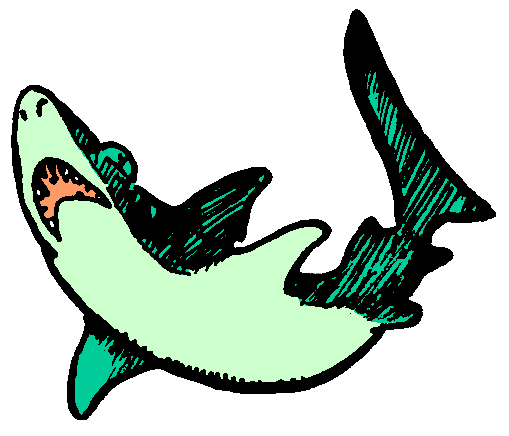 un requinun requinun requinun requin